     Mateřská škola Břeclav, Břetislavova 6, příspěvková organizace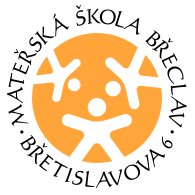 Domácí školičkaPro kluky a holčičkya jejich rodiče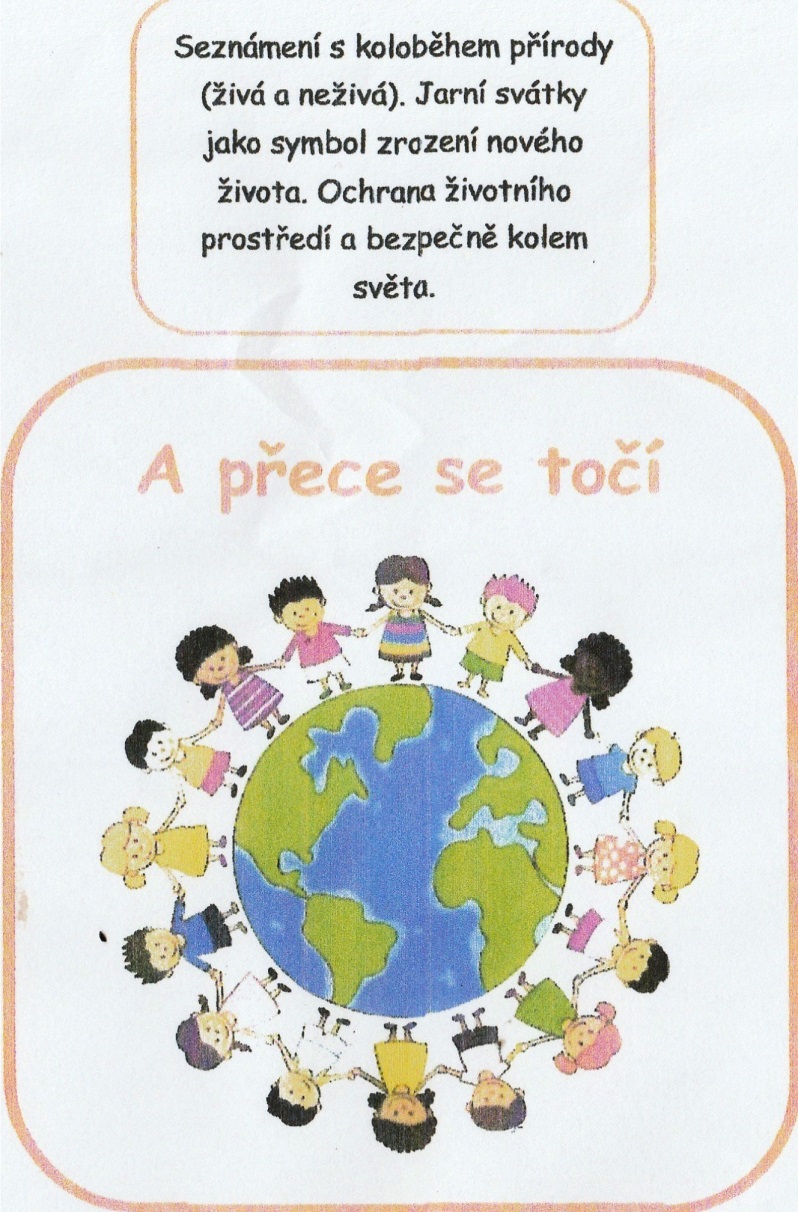 Tématický okruh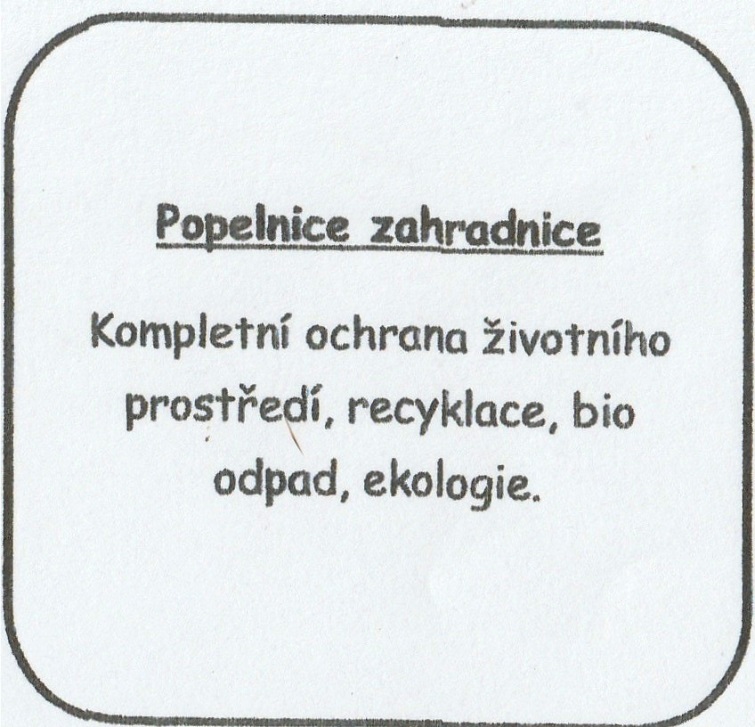 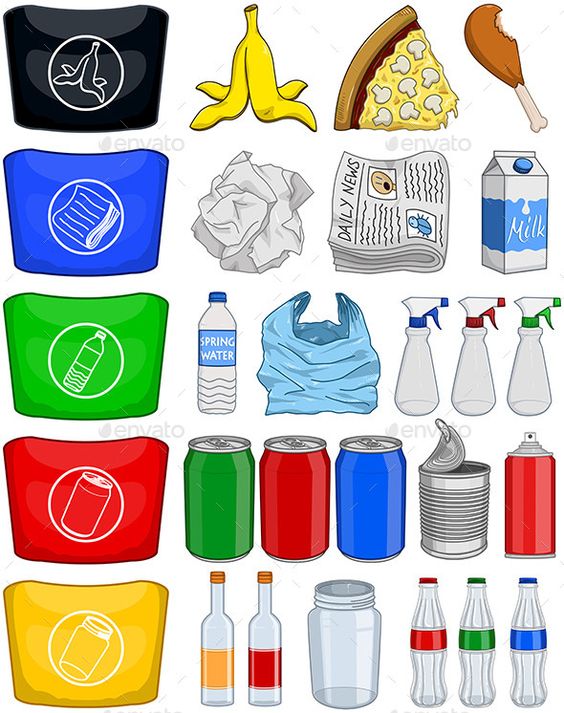 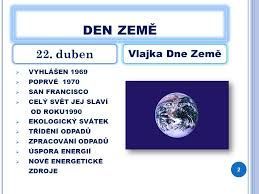 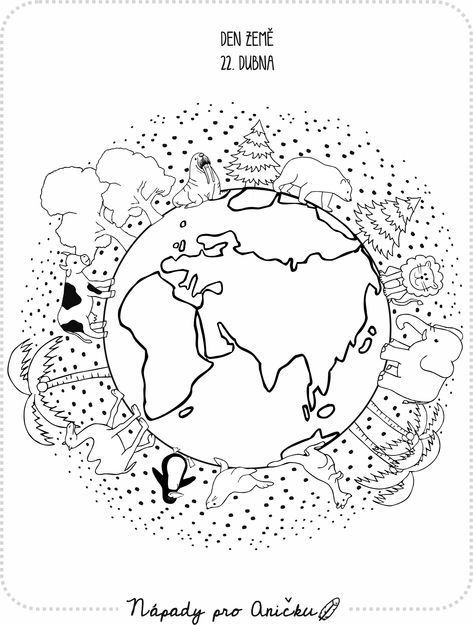 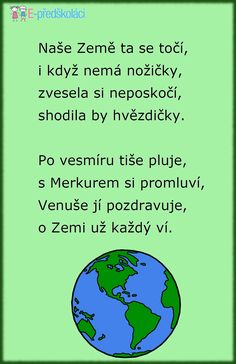 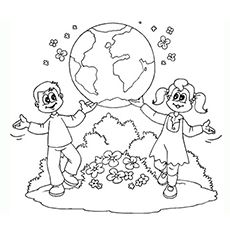 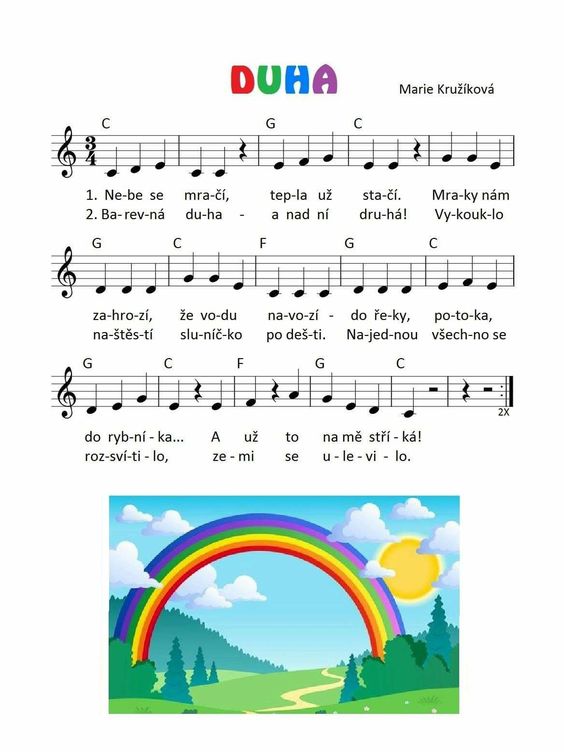 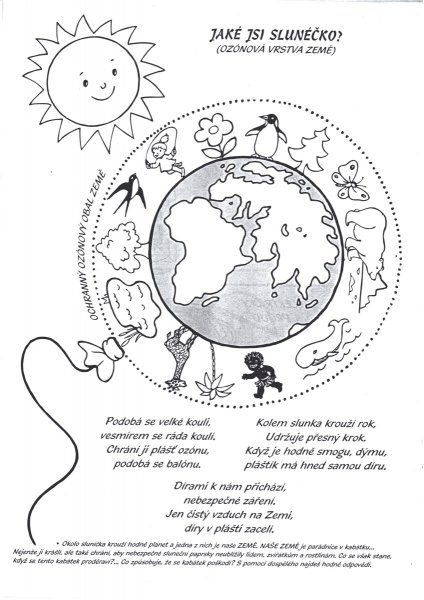 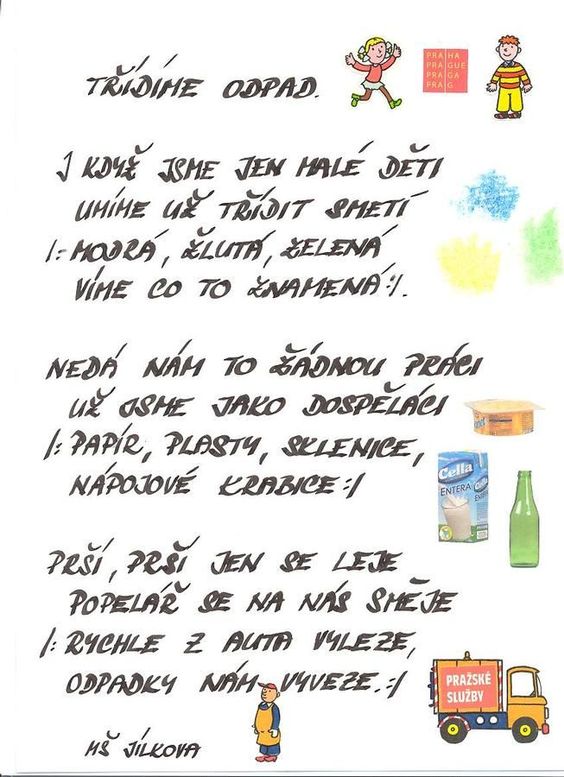 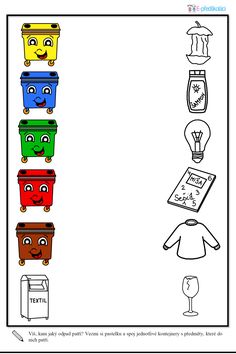 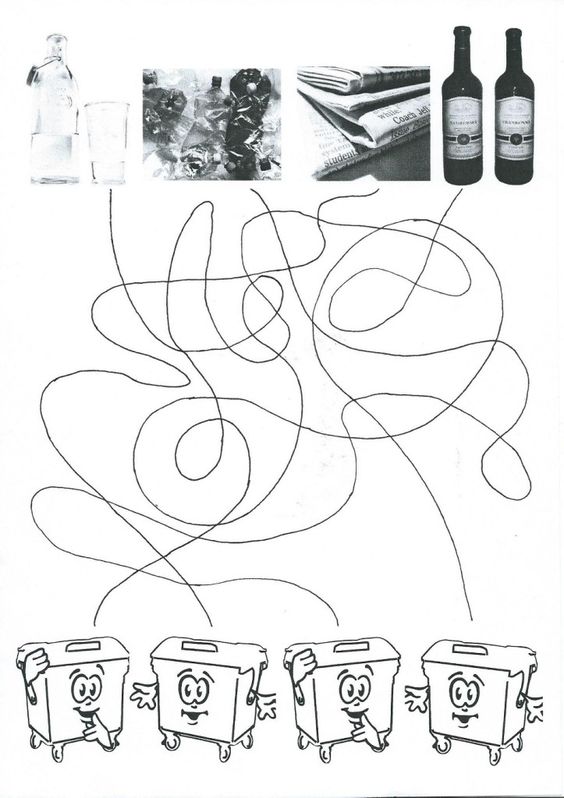 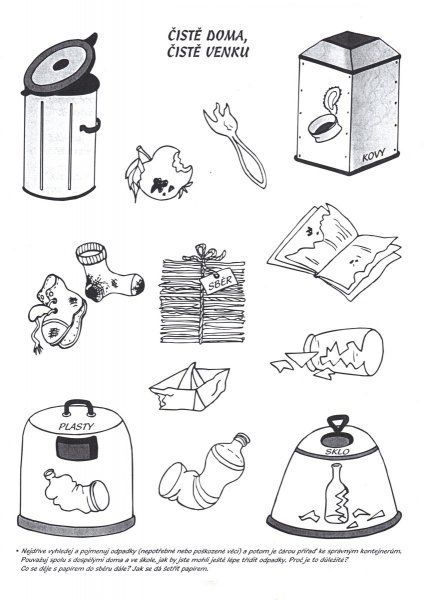 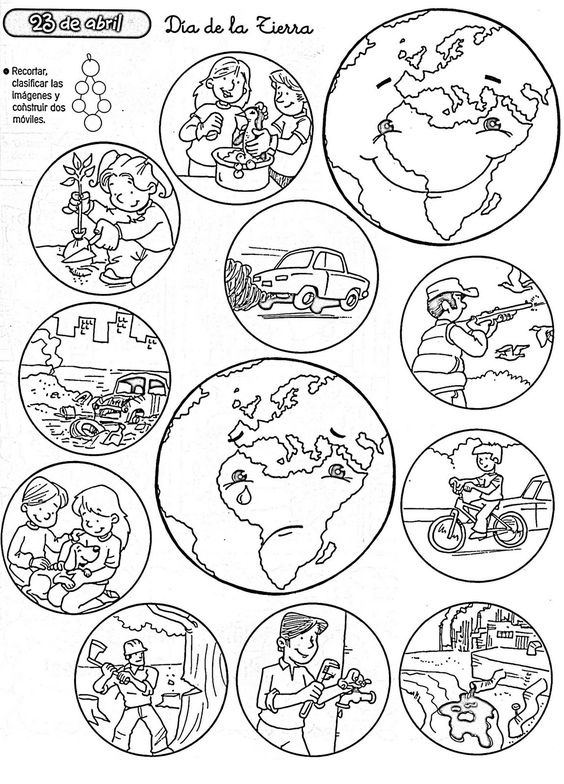 Označ co přírodě škodí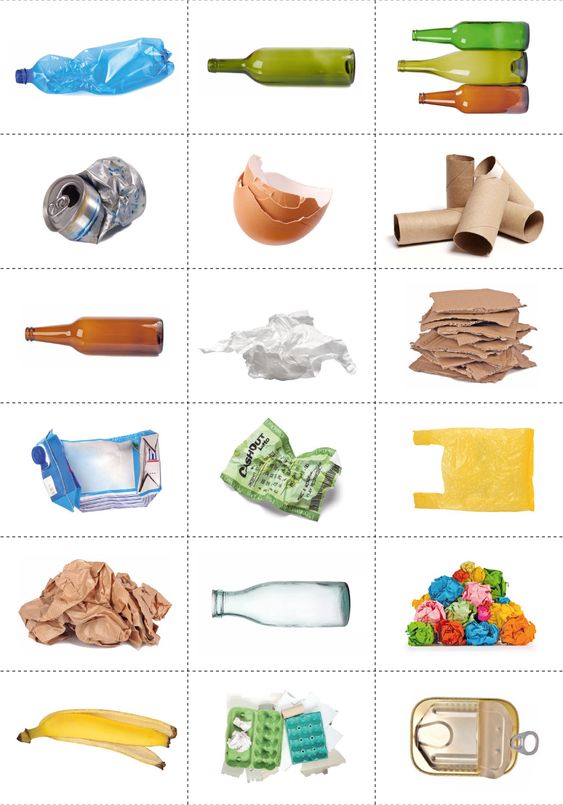 Vytvoř si kontejnéry na tříděný odpadVystřihni si obrázky a roztřiď je do správného  kontejnéru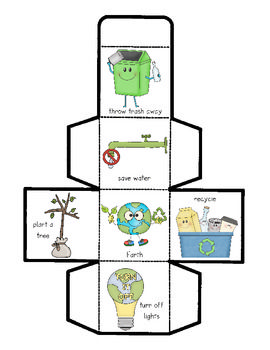 Můžeme si spolu vyrobit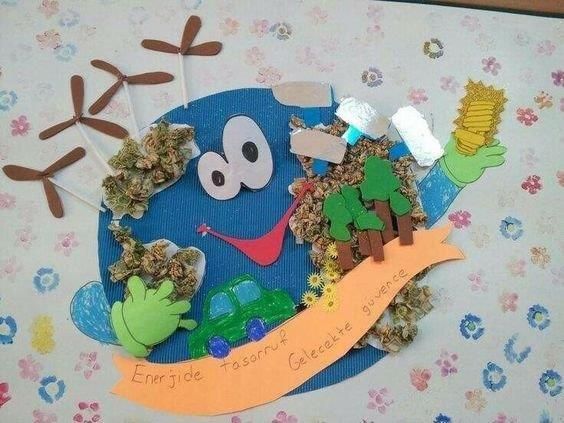 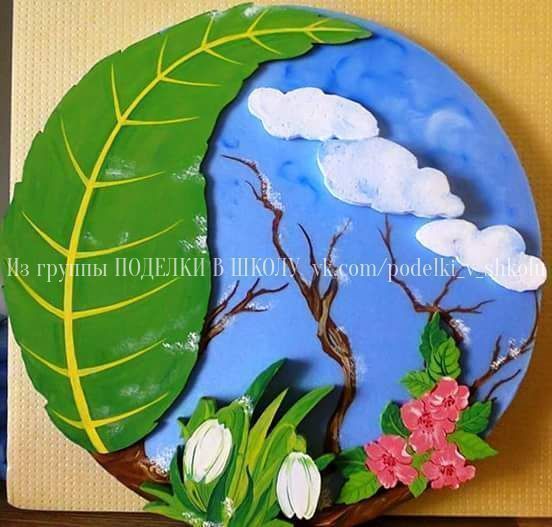 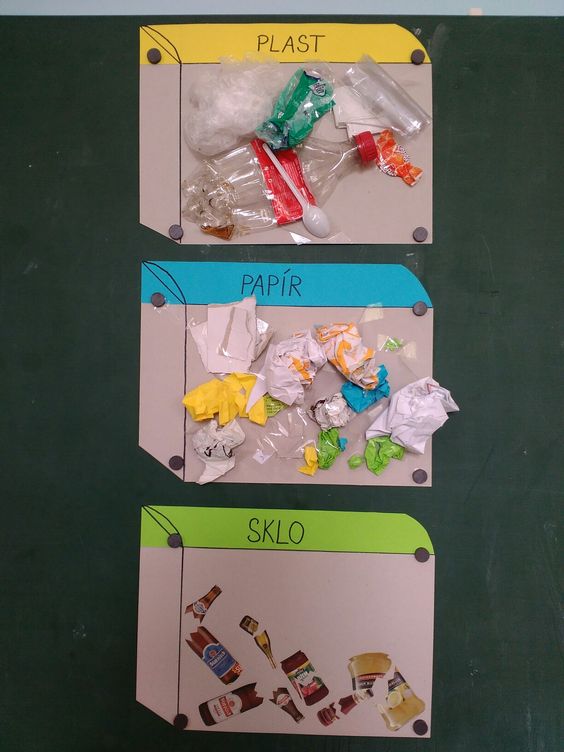 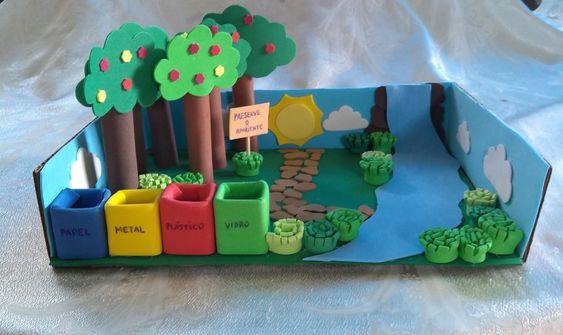 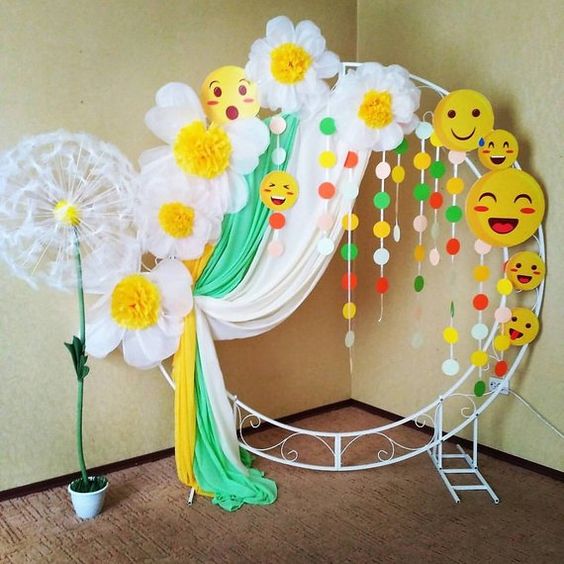 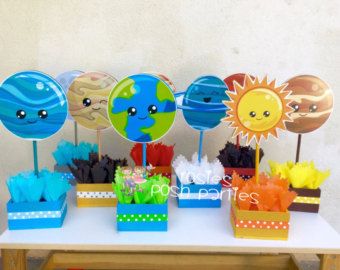 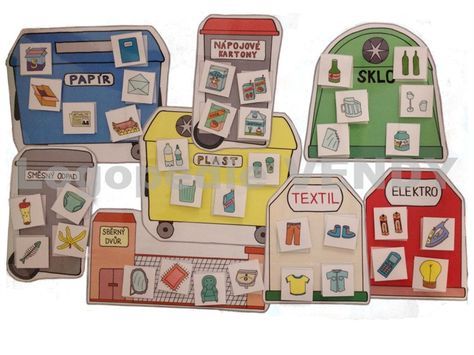 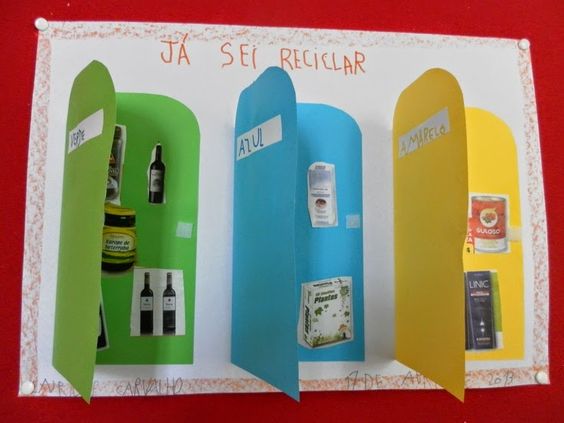 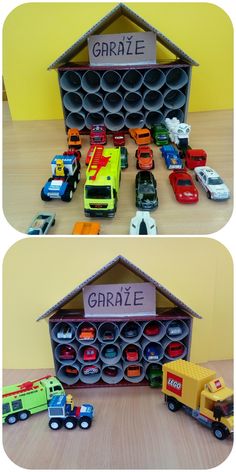 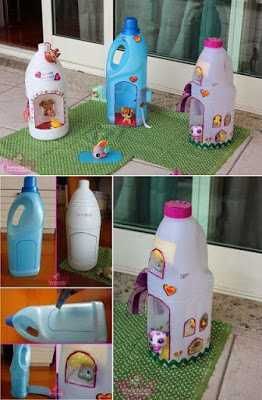 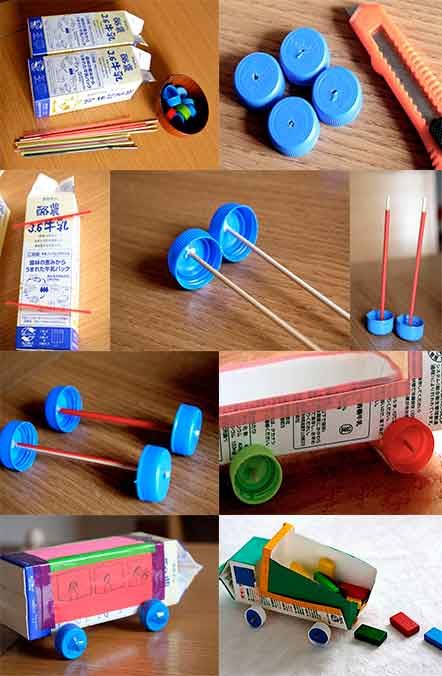 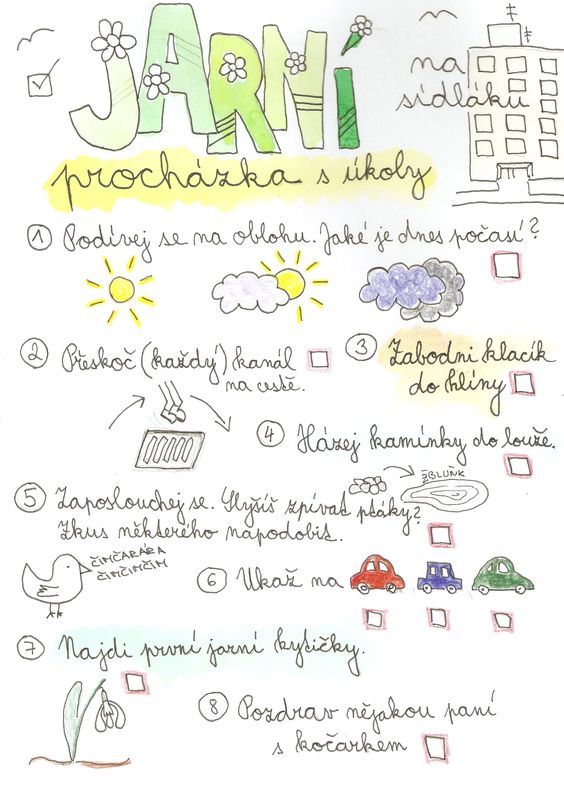 Ještě pár pokusů s balonkem…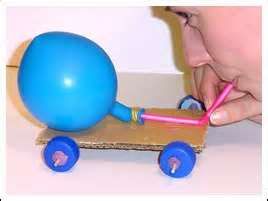 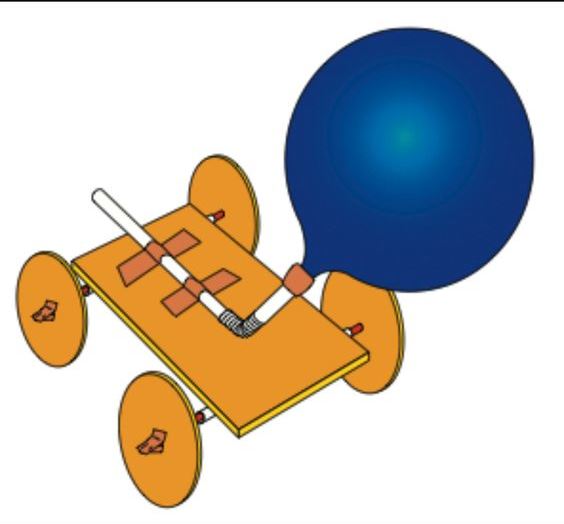 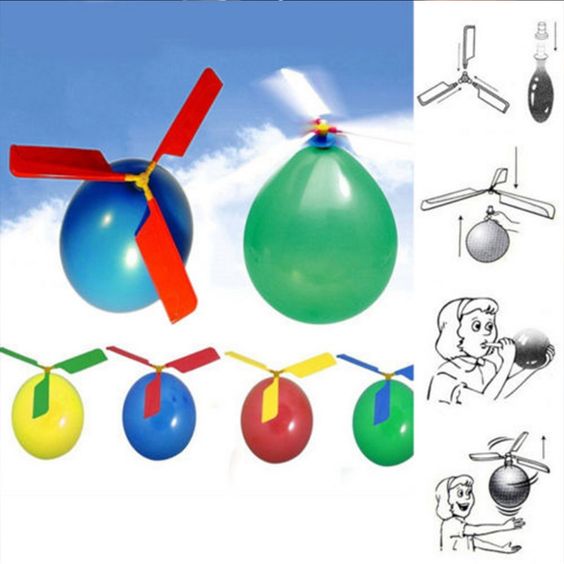 Trochu si zacvičit!!!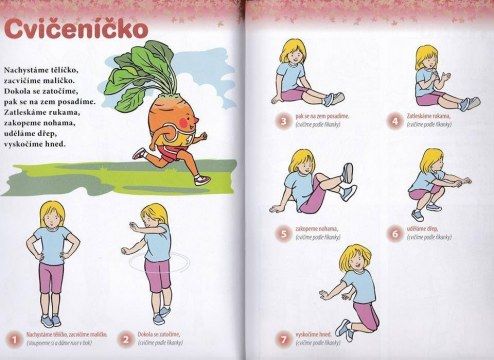 Na závěr pár omalovánek pro zapamatování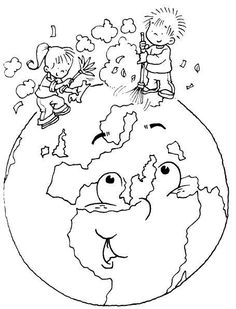 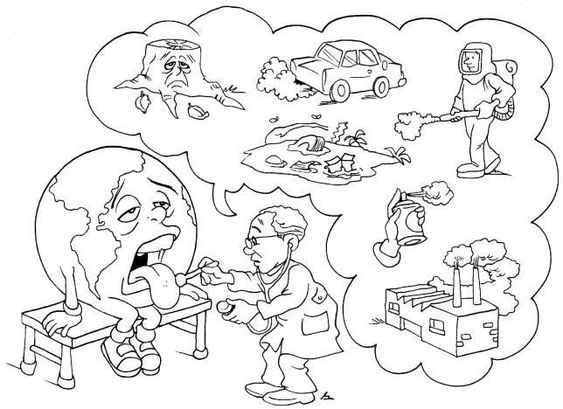 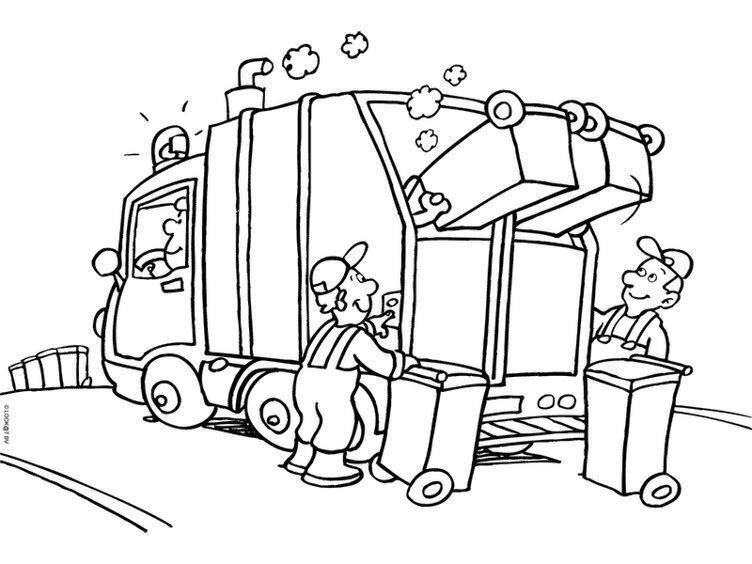 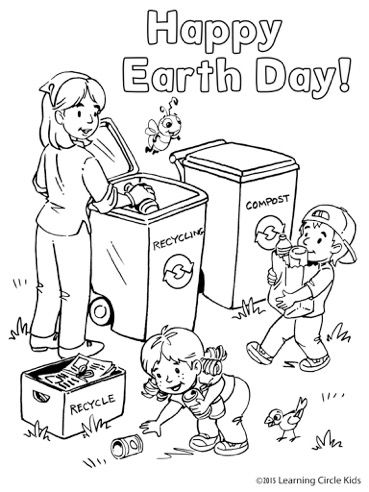 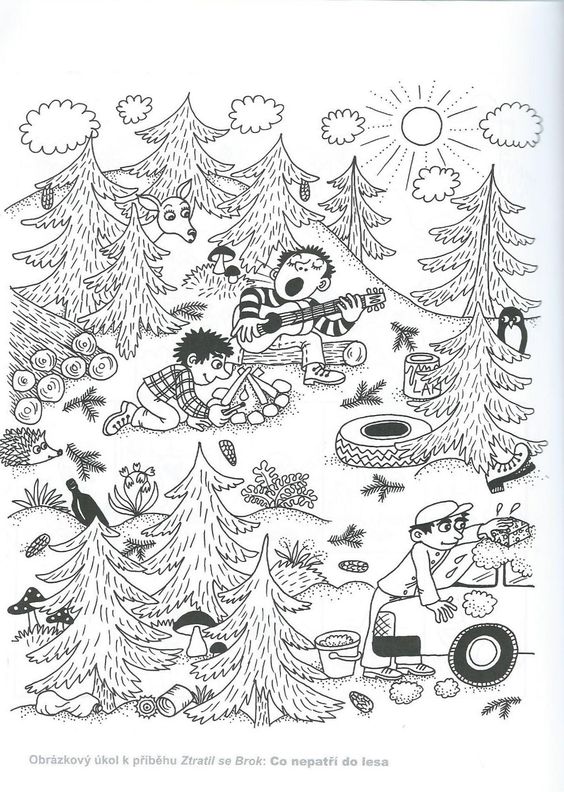 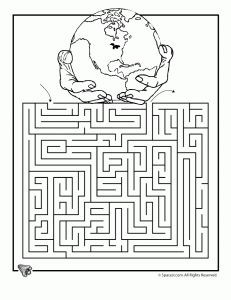 